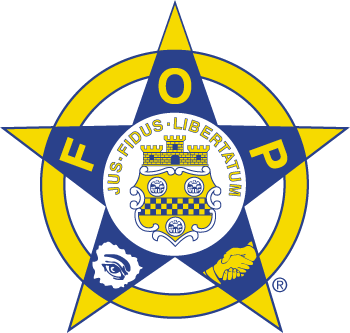 Membership ApplicationType of Membership:     (     ) Active-$60.00 (Applicant is currently employed as a full-time Police Officer, Probation Officer or Sheriff’s Deputy)     (     ) Retired-$45.00 (Applicant has retired from service as a full-time Police Officer, Probation Officer or Sheriff’s Deputy)     (     ) Associate-$15.00 (Applicant has not been convicted of a misdemeanor or felony offense of any type)Name: ___________________________________________________          DOB: ______ /______  /______Street: _________________________________    City: _______________    State: _______    Zip: ________   Phone: ___________________    email Address:  _______________________________________________Department: ____________________________________   Position: _______________________________Sponsored by (must be Active member): ______________________________________________________NOTE:  Article VIII-Section 4 states that Fraternal Order of Police emblems are leased property from the lodge for use on your personal vehicle(s) or vehicles(s) of your immediate family. Upon withdrawal, suspension or removal from the lodge, said emblem(s) SHALL be returned to the lodge immediately. Emblems are available from the Lodge Secretary for an additional charge upon acceptance as a member.Applicant oath:   I do hereby certify that I qualify for the type of membership I am applying for, agree to any terms noted on this form, and that all information above is true and correct to the best of my knowledge.   Applicant Signature:  ___________________________________________    Date: _____ /______ /______Rev.5-2014